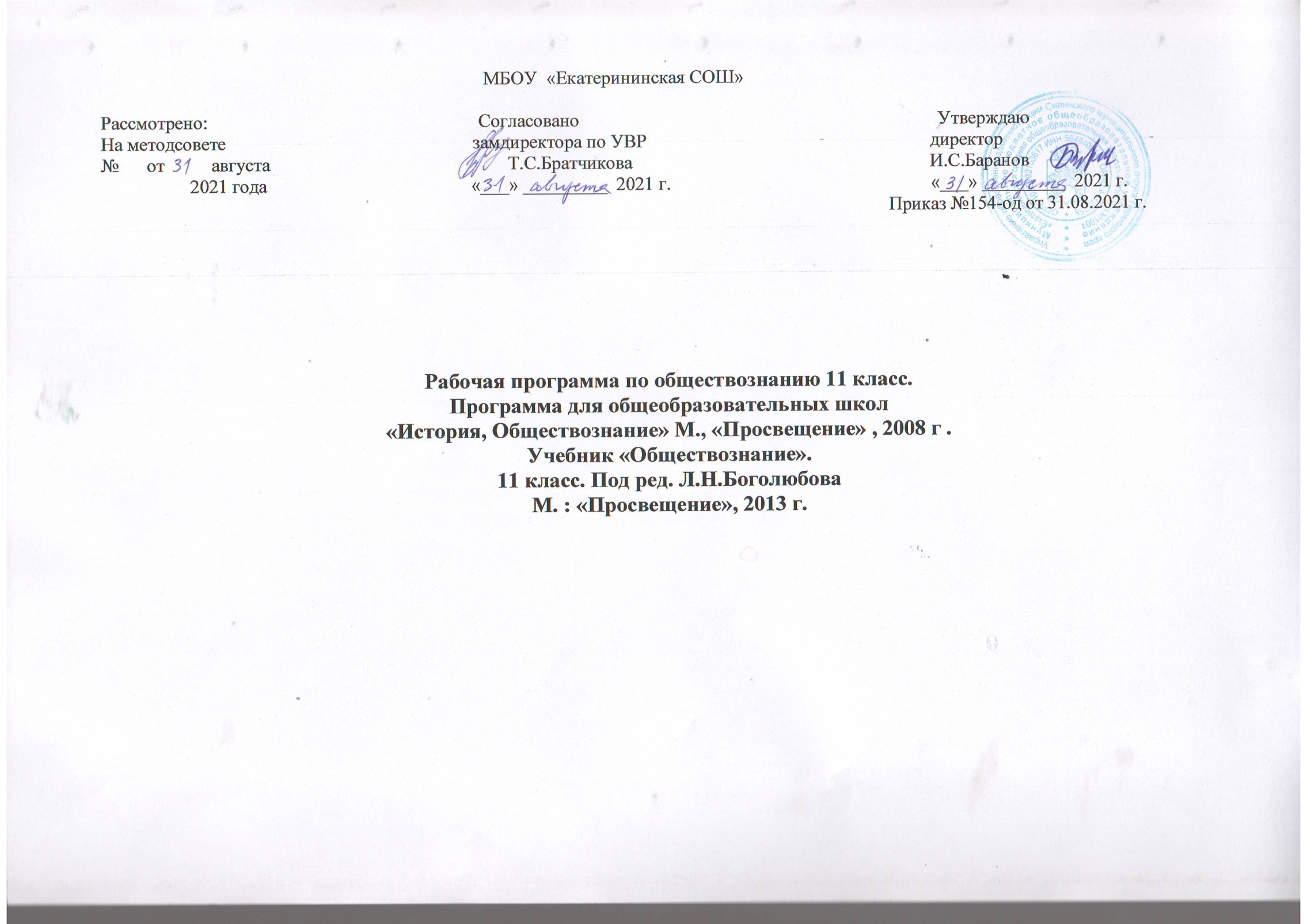 Пояснительная запискаДанная программа соответствует федеральному компоненту Государственного стандарта среднего (полного) общего образования и предусматривает изучение материала на базовомуровне.  Преподавание предмета «Обществознание» в 2019-2020 учебном году осуществляется в соответствии с требованиями следующих нормативных документов:1.	Федеральный Закон Российской Федерации от 29.12.2012 № 273-ФЗ «Об образовании в Российской Федерации».2.	Боголюбов Л.Н. и др. Обществознание. 10–11 класс. Базовый уровень // Программы общеобразовательных учреждений: История. Обществознание: 10 –11 кл. – 2-е изд. – М.: Просвещение, 2007. – С. 66 – 73.3.	 «Об утверждении федерального компонента государственных образовательных стандартов начального общего, основного общего и среднего (полного) общего образования» (Приказ Министерства образования РФ от05.03.2004г №1089).4.	Приказ Минобрнауки РФ № 345 от 28.12.2018 г. «Об утверждении федерального перечня учебников, рекомендованных к использованию при реализации имеющих государственную аккредитацию образовательных программ начального общего, основного общего и среднего общего образования».5.	«Об утверждении Федерального базисного учебного плана и примерных учебных планов для ОУ РФ, реализующих программы общего образования (приказ МО РФ от 09.03 2004 № 1312)»6.	Приказ Министерства образования и науки РФ от 28.11. 2008г № 362 «Об утверждении Положения о формах и порядке проведения государственной (итоговой) аттестации обучающихся, освоивших основные общеобразовательные программы среднего (полного) общего образования».7. 	Санитарно-гигиенические правила и нормы СанПин2.4.2.2821-10 «Санитарно-эпидемиологические требования к условиям и организации обучения в общеобразовательных организациях»8. 	Приказ Минобрнауки РФ № 345 от 28.12.2018 г «Об утверждении федерального перечня учебников, рекомендованных к использованию при реализации имеющих государственную аккредитацию образовательных программ начального общего, основного общего и среднего общего образования»9. 	Устав МБОУ Екатерининская  СОШ10. 	Учебный план МБОУ Екатерининская СОШ на 2021-2022 учебный год.11. 	Положение о разработке и утверждении рабочих программ учебных предметов, курсов, дисциплин (модулей) в МБОУ Екатерининская  СОШ12. 	Годовой календарный учебный график МБОУ Екатерининская  СОШ на 2021-2022 учебный год.Рабочая учебная программа по обществознанию составлена на основе федерального компонента государственного стандарта среднего (полного) общего образования и авторской программы Л.Н.Боголюбова, Н.И. Городецкой и др. без изменений и дополнений.Федеральный базисный учебный план для образовательных учреждений Российской Федерации отводит 140 часов для обязательного изучения учебного предмета «Обществознание» на этапе среднего (полного) общего образования. В том числе: в X и XI классах по 68 часов, из расчета 2 учебных часа в неделю. По учебному плану МБОУ Екатерининская СОШ– 68 часов.Изучениеобществознания (включаяэкономикуиправо)встаршейшколенабазовомуровненаправленонадостижениеследующихцелей:развитие личности в период ранней юности, ее духовно-нравственной, политической и правовой культуры, экономического образа мышления, социального поведения, основанного на уважении закона и правопорядка,способностикличномусамоопределению и самореализации; интереса к изучению социальных и гуманитарных дисциплин;воспитание общероссийской идентичности, гражданскойответственности, правового самосознания, толерантности, приверженности гуманистическим и демократическим ценностям, закрепленным в Конституции Российской Федерации;освоениесистемызнаний об экономической и иных видах деятельности людей, об обществе, его сферах правовом регулировании общественных отношений, необходимых для взаимодействия с социальной средой и выполнения типичных социальныхролей человек и гражданина.В результате изучения обществознания (включая экономику и право) на базовом уровне ученик должен:Знать/понимать• биосоциальную сущность человека, основные этапы и факторы социализации личности, место и рольчеловека в системе общественных отношений;• тенденции развития общества в целом как сложной динамичной системы, а также важнейших социальных институтов;• необходимость регулирования общественных отношений, сущность социальных норм, механизмы правового регулирования;• особенности социально-гуманитарного познания.Уметь:• характеризовать основные социальные объекты, выделяя их существенные признаки, закономерности развития;• анализировать актуальную информацию о социальных объектах, выявляя их общие черты и различия;устанавливать соответствия между существенными чертами и признаками изученных социальных явлений и обществоведческими терминами и понятиями;• объяснять: причинно-следственные и функциональные связи изученных социальных объектов (включаявзаимодействия человека и общества, важнейших социальных институтов, общества и природной среды, обществаи культуры, взаимосвязи подсистем и элементов общества);• раскрывать на примерах изученные теоретические положения и понятия социально-экономических игуманитарных наук;• осуществлять поиск социальной информации, представленной в различных знаковых системах (текст,схема, таблица, диаграмма, аудиовизуальный ряд); извлекать из неадаптированных оригинальных текстов (правовых, научно-популярных, публицистических и др. ) знания по заданным темам; систематизировать, анализировать и обобщать неупорядоченную социальную информацию; различать в ней факты и мнения, аргументы и выводы;• оценивать действия субъектов социальной жизни, включая личности, группы, организации, с точки зрения социальных норм, экономической рациональности;• формулировать на основе приобретенных обществоведческих знаний собственные суждения и аргументы по определенным проблемам;• подготовить устное выступление, творческую работу по социальной проблематике;• применять социально-экономические и гуманитарные знания в процессе решения познавательныхзадач по актуальным социальным проблемам.Использовать приобретенные знания и умения в практической деятельности и повседневной жизнидля:• успешного выполнения типичных социальных ролей; сознательного взаимодействия с различными социальными институтами;• совершенствования собственной познавательной деятельности;• критического восприятия информации, получаемой в межличностном общении и в массовой коммуникации; осуществления самостоятельного поиска, анализа и использования собранной социальной информации.• решения практических жизненных проблем, возникающих в социальной деятельности;• ориентировки в актуальных общественных событиях, определения личной гражданской позиции;• предвидения возможных последствий определенных социальных действий;• оценки происходящих событий и поведения людей с точки зрения морали и права;• реализации и защиты прав человека и гражданина, осознанного выполнения гражданских обязанностей;• осуществления конструктивного взаимодействия людей с разными убеждениями, культурными ценностями и социальным положением.Критерии оценки знаний учащихсяОтлично (оценка «5»):Вы продемонстрировали великолепное знание и полное понимание предметов обсуждения;Излагаете информацию уверенно, полно и уместно;Великолепно используете терминологию, точно и уверенно демонстрируете полное понимание процессов, фактов, событий и связей между ними;Где это необходимо, знания примерны, детальны и уместно;Знания могут использоваться Вами произвольно в деталях и полностью развитых объяснениях;Умеете самостоятельно подбирать примерыХорошо (оценка «4»):Вы продемонстрировали хорошее знание и понимание предметов обсуждения;Уместно и связно излагаете информацию, хорошо используете терминологию;Полностью понимаете процессы, факты, события и связи между ними;Продемонстрированные Вами знания и приведенные примеры детальны и уместны;Вы можете детально их использовать в адекватных, хорошо развитых объясненияхУдовлетворительно (оценка «3»):Вы продемонстрировали удовлетворительные знания и понимание предметов обсуждения;При изложении информации используете их довольно уместно и связно;Аккуратно используете терминологию;Есть явные основания полагать, что вы понимаете процессы, факты, события и связи между ними;Уместно используете фактические знания и приводите примеры, содержащие необходимые детали;Объяснения адекватны и неплохо развитыНеудовлетворительно (оценка «2»):Вы продемонстрировали ограниченное знание и понимание предметов обсуждения;При изложении информации используете их уместно или связно;Сравнительно уместно используете терминологиюЕсть основания полагать, что Вы ограниченно понимаете процессы, факты, события и связи между ними;Там, где необходимо при изложении материала приводятся примеры, но в них отсутствуют детали;Объясните неполны и носят упрощенный характерКритерии оценки знаний учащихся:Отметка «5» выставляется в том случае, когда в ответе выпускника полно и верно раскрыто основное содержание вопроса, соблюдена логическая (или хронологическая) последовательность элементов ответа; общие положения конкретизируются фактами, обосновываются аргументами.Отметка «4» выставляется в том случае, когда в ответе выпускника содержится верное освещение темы вопроса, но отсутствует полнота его раскрытия; соблюдена логика изложения, но отдельные положения ответа не подтверждены фактами, не обоснованы аргументами.Отметка «3» выставляется в том случае, когда в ответе выпускника приведены отдельные несистематизированные положения, отсутствует конкретизация их фактами или частично приведены отдельные верные факты.Оценка «2» ставится, если ученик обнаруживает незнание большей части изучаемого материала, допускает ошибки в формулировке определений, искажает их смысл, беспорядочно и неуверенно излагает материал, отмечаетсятакие недостатки в подготовке ученика, которые являются серьёзным препятствием к успешному овладению последующим материалом.Критерии оценивания знаний учащихся с помощью тестов:Оценка «5» (отлично) ставится, если верные ответы составляют 90% - 100% от общего количества вопросовОценка «4» (хорошо) может быть поставлена, если верные ответы составляют 70% -89% от общего количества вопросовОценка «3» (удовлетворительно) ставится, если работа содержит 50% - 70%правильных ответовОценка «2» (неудовлетворительно) ставится, если работа содержит ниже 50% правильных ответов.Требования к уровню подготовки выпускниковОбщеучебныеумения,навыкииспособыдеятельностиПримерная программа предусматривает формирование у учащихся общеучебных умений и навыков, универсальных способов деятельности и ключевых компетенций. В этом направлении приоритетами дляучебного предмета «Обществознание» на этапе среднего (полного) общего образования являются:-	определение сущностных характеристик изучаемого объекта, сравнение, сопоставление, оценка и классификация объектов по указанным критериям;-	объяснение изученных положений на предлагаемых конкретных примерах;-	решение познавательных и практических задач, отражающих типичные социальные ситуации;-	применение полученных знаний для определения экономически рационального, правомерного и социально одобряемого поведения и порядка действий в конкретных ситуациях;-	умение обосновывать суждения, давать определения, приводить доказательства (в том числе от противного); -	поиск нужной информации по заданной теме в источниках различного типа и извлечение необходимой информации из источников, созданных в различных знаковых системах (текст, таблица, график, диаграмма, аудиовизуальный ряд и др.). Отделение основной информации от второстепенной, критическое оценивание достоверностиполученной информации, передача содержания информации адекватно поставленной цели (сжато, полно, выборочно);-	выбор вида чтения в соответствии с поставленной целью (ознакомительное, просмотровое, поисковое и др.);-	работа с текстами различных стилей, понимание их специфики; адекватное восприятие языка средств массовой информации;-	самостоятельное создание алгоритмов познавательной деятельности для решения задач творческого и поискового характера;  -	участие в проектной деятельности, владение приемами исследовательской деятельности, элементарными умениями прогноза (умение отвечать на вопрос: «Что произойдет, если...»);-	формулирование полученных результатов;-	создание собственных произведений, идеальных моделей социальных объектов, процессов, явлений, в том числе с использованием мультимедийных технологий;-	пользования мультимедийными ресурсами и компьютерными технологиями для обработки, передачи, систематизации информации, создания баз данных, презентации результатов познавательной и практической деятельности;-	владение основными видами публичных выступлений (высказывания, монолог, дискуссия, полемика), следование этическим нормам и правилам ведения диалога (диспута).Программа призвана помочь осуществлению выпускниками осознанного выбора путей продолжения образования или будущей профессиональной деятельности.РезультатыобученияРезультаты изучения курса «Обществознание» приведены в разделе «Требования к уровню подготовки выпускников», который полностью соответствует стандарту. Требования направлены на реализацию деятельностного, практикоориентированного и личностно ориентированного подходов; освоение учащимися интеллектуальной и практической деятельности; овладение знаниями и умениями, востребованными в повседневной жизни, позволяющими ориентироваться в социальной среде, делать сознательный выбор в условиях альтернатив.Рекомендуется проведение следующего минимального набора практических работ по обществознанию:работа с различными педагогически неадаптированными источниками социальной информации, включая современные средства коммуникации (в том числе ресурсы Интернета);критическое восприятие и осмысление разнородной социальной информации, отражающей различные подходы, интерпретации социальных явлений, формулирование на этой основе собственных заключений и оценочных суждений;анализ явлений и событий, происходящих в современной социальной жизни, с применением методов социального познания;решение проблемных, логических, творческих задач, отражающих актуальные проблемы социально-гуманитарного знания;участие в обучающих играх (ролевых, ситуативных, деловых), тренингах, моделирующих ситуации из реальной жизни;участие в дискуссиях, диспутах, дебатах по актуальным социальным проблемам, отстаивание и аргументацию своей позиции, оппонирование иному мнению;осуществление учебно-исследовательских работ по социальной проблематике, разработку индивидуальных и групповых ученических проектов;подготовка рефератов, освоение приемов оформления результатов исследования актуальных социальных проблем;осмысление опыта взаимодействия с другими людьми, социальными институтами, участия в гражданских инициативах и различных формах самоуправления.Выбор учебникапо обществознанию Рабочая программа составлена к учебнику:1. Л.Н.Боголюбов «Обществознание», 11 класс: учеб. Для общеобразоват. организаций: базовый уровень, М.: «Просвещение», 2018. – 335 с.ОСНОВНОЕСОДЕРЖАНИЕ11 класс (68ч)Введение (1 ч)Глава 1. ЭКОНОМИЧЕСКАЯ ЖИЗНЬ ОБЩЕСТВА (26 ч)Экономика и экономическая наука. Что изучает экономическая наука. Экономическая деятельность. Измерители экономической деятельности. Понятие ВВП.Экономический рост и развитие. Факторы экономического роста. Экономические циклы.Рынок и рыночные структуры. Конкуренция и монополия. Спрос и предложение. Факторы спроса и предложения. Фондовый рынокАкции, облигации и другие ценные бумаги.Роль фирм в экономике РФ. Факторы производства и факторные доходы. Постоянные и переменные издержки. Экономические и бухгалтерские издержки и прибыль. Налоги, уплачиваемые предприятиями.Бизнес в экономике. Организационно-правовые формы и правовой режим предпринимательской деятельности в РФ.Вокруг бизнеса. Источники финансирования бизнеса. Основные принципы менеджмента. Основы маркетинга.Роль государства в экономике. Общественные блага. Внешние эффекты. Госбюджет. Государственный долг. Основы денежной и бюджетной политики. Защита конкуренции и антимонопольное законодательство.Банковская система. Роль центрального банка. Основные операции коммерческих банков. Финансовые институты. Виды, причины и последствия инфляции.Рынок труда. Безработица. Причины и экономические последствия безработицы. Государственная политика в области занятости в РФ.Мировая экономика. Государственная политика в области международной торговли. Глобальные проблемы экономики.Экономика потребителя. Сбережения, страхование. Экономика производителя. Рациональное экономическое поведение потребителя и производителя.ГЛАВА 2. СОЦИАЛЬНАЯ СФЕРА (16 ч)Свобода и необходимость в человеческой деятельности. Выбор в условиях альтернативы и ответственность за его последствия.Религиозные объединения и организации в РФ,РК Опасность тоталитарных сект.Общественное и индивидуальное сознание. Социализация индивида.Социальная структура общества. Социальные группы. Социальное неравенство. Социальная стратификация. Социальная мобильность. Социальные интересы. Социальные нормы и отклоняющееся поведение. Социальные контроль. Девиантное поведение. Преступность.Нации и межнациональные отношения.Род, племя, народ, нация. Межнациональные конфликты. Национализм. Культура межнациональных отношений.Семья и быт. Функция семьи. Брак. Бытовые отношения. Гендер – социальный пол. Эмансипация. Гендерная идентичность.Молодёжь в современном обществе. Молодёжные субкультуры. Демографическая ситуация в РФ. Миграция. Проблема неполных семей в РФ.ГЛАВА 3. ПОЛИТИЧЕСКАЯ ЖИЗНЬ ОБЩЕСТВА (20 ч)Политическое сознание. Политическая идеология. Политическая психология. Политическое поведение. Многообразие форм политического поведения. Современный терроризм, его опасность. Роль СМИ в политической жизни.Политическая элита. Особенности ее формирования в современной России.Политическое лидерство. Типология лидерства. Лидеры и ведомые.Гуманистическая роль естественного права. Тоталитарное правопонимание. Развитие норм естественного права. Естественное право как юридическая реальность. Законотворческий процесс в Российской Федерации,Гражданин, его права и обязанности. Гражданство в РФ. Воинская обязанность. Альтернативная гражданская служба. Права и обязанности налогоплательщика.Экологическое право. Право граждан на благоприятную окружающую среду. Способы защиты экологических прав. Экологические правонарушения в РФ.Гражданское право. Субъекты гражданского права. Имущественные права. Право на интеллектуальную собственность. Наследование. Неимущественные права: честь, достоинство, имя. Способы защиты имущественных и неимущественных прав.Семейное право. Порядок и условия заключения брака. Порядок и условия расторжения брака. Правовое регулирование отношений супругов.Занятость и трудоустройство. Порядок приема на работу, заключение и расторжение трудового договора. Правовые основы социальной защиты и социального обеспечения. Правила приема в образовательные учреждения профессионального образования. Порядок оказания платных образовательных услуг.Процессуальное право. Споры, порядок их рассмотрения. Особенности административной юрисдикции. Гражданский процесс: основные правила и принципы. Особенности уголовного процесса. Суд присяжных. Конституционное судопроизводство.Международная защита прав человека. Международная система защиты прав человека в условиях мирного времени. Международная защита прав человека в условиях военного времени. Международное гуманитарное право.ЗАКЛЮЧИТЕЛЬНЫЕ УРОКИ (2 ч)Общество и человек перед лицом угроз и вызовов XXI века. Особенности современного мира. Компьютерная революция. Знания, умения и навыки в информационном обществе. Социальные и гуманистические аспекты глобальных проблем. Терроризм как важнейшая угроза современной цивилизацииИтоговое повторение -3 часаУЧЕБНО – ТЕМАТИЧЕСКИЙ ПЛАНФормы контроля:ТестированиеПоурочный контрольФронтальный опросПисьменный опросВыборочный опросПедагогические технологии:Проблемное обучениеПроблемная лекцияИнформационные технологииГрупповые технологии:– классно – урочная- лекционно - сименарскоеБиблиография курсалитература для учителяБоголюбов Л.Н. и др. Обществознание. 10 – 11 класс. Базовый уровень // Программы общеобразовательных учреждений: История. Обществознание: 10 –11 кл. – 2-е изд. – М.: Просвещение,2012 – С. 66 – 73.Рабочие программы по обществознанию, экономике и праву», 10-11 классы, М.: «Глобус», 2009Л.Н.Боголюбов «Обществознание», 11 класс: учеб. Для общеобразоват. Учреждений: базовый уровень, М.: «Просвещение», 2012Дополнительно:Кравченко А.И., Певцова Е.А. «Обществознание», 11 класс: учеб. Для общеобразоват. Учреждений:- М.: ООО «Русское слово – учебник»,2012.Методические пособияТ.П.Бегенеева «Поурочные планы по обществознанию», 10 класс, М., Издательство «ВАКО», 2010Методические рекомендации по курсу Человек и общество», в 2-х частях, под редакцией Л.Н.Боголюбова, М.: «Просвещение», 2007Дидактические материалы МП.А.Баранов Обществознание: Экспресс-репетитор для подготовки к ЕГЭ: «Общество.:Просвещение, 2010Материалы для контроляА.В.Клименко, С.В.Краюшкина «Тесты по обществознанию», 10 класс, М.: Издательство «Экзамен»,2008Тесты. Обществознание. 10-11класс. Варианты и ответы централизованного (итогового) тестирования. – М.: ООО «РУСТЕСТ», 2006; Единый государственный экзамен 2006-2010. Обществознание. Учебно-тренировочные материалы для подготовки учащихся / ФИПИ-Центр, 2006-2010;Кравченко А. И. Задачник по обществознанию для 10-11 кл.: учебное пособие. - М.: Русское сло-2006;Тесты. Обществознание. 10-11класс. Варианты и ответы централизованного (итогового) тестирования. – М.: ООО «РУСТЕСТ», 2006; Единый государственный экзамен 2015-2016. Обществознание. Учебно-тренировочные материалы для подготовки учащихся / ФИПИ-Центр, 2016Ф Сборники КИМов за 2009, за 2010, за 2011,2012,2013 годыА. Ф. Щеглов «Обществознание», Экономика / Схемы. Тесты –М.: Материк – Альфа,2006литература для учеников Л.Н.Боголюбов «Обществознание», 10 класс: учеб. Для общеобразоват. Учреждений: базовый уровень, М.: «Просвещение», 2011 В.В.Румынина «Обществознание», учебное пособие для школьников старших классов и поступающих в ВУЗы, М.: «Дрофа», 2006«Духовная жизнь общества», М.: Издательство «АСТ»,2008Пархоменко И.Т. Обществознание: вопрос и ответ/ Пособие для старшеклассников и абитуриентов средних специальных и высших учебных заведений. – Ростов-на-Дону: «Учитель», 2004;Дополнительно! –Кравченко А.И., Певцова Е.А. «Обществознание», 11 класс: учеб. Для общеобразоват. Учреждений:- М.: ООО «Русское слово – учебник»,2012.ЦИФРОВЫЕ ОБРАЗОВАТЕЛЬНЫЕ РЕСУРСЫКурса (10 – 11)Основные Internet-адреса: http://www.mon.gov.ru – Министерство  образования и науки; http://www.fipi.ru – Портал ФИПИ – Федеральный институт педагогических измерений;http://www.ege.edu.ru – Портал ЕГЭ (информационной поддержки ЕГЭ);http://www.probaege.edu.ru – Портал Единый экзамен; http://www.probaege.edu.ru – Федеральный портал «Российское образование»;http://www.infomarker.ru/top8.html - RUSTEST.RU - федеральный центр тестирования.Календарно-ТЕМАТИЧЕСКОЕ ПЛАНИРОВАНИЕ. ОБЩЕСТВОЗНАНИЕ. 11 классРазделы программы по обществознанию 11 классКоличествочасовКонтрольные работы1 полугодиеВведение1 ч.1 полугодиеГлава 1. Экономическая жизнь общества26ч.11 полугодиеГлава 2. Социальная сфера5 ч.12 полугодиеГлава 2. Социальная сфера11ч.12 полугодиеГлава3. Политическая жизнь общества20ч.12 полугодиеИтоговое повторение5ч.3ИТОГО68№Тема урокаКол-во часовВиды и формы контроляПланируемые результаты обученияДомашнее заданиеДата1Введение1Знакомство с учебником Глава 1. ЭКОНОМИЧЕСКАЯ ЖИЗНЬ ОБЩЕСТВА (26 часа)Глава 1. ЭКОНОМИЧЕСКАЯ ЖИЗНЬ ОБЩЕСТВА (26 часа)Глава 1. ЭКОНОМИЧЕСКАЯ ЖИЗНЬ ОБЩЕСТВА (26 часа)Глава 1. ЭКОНОМИЧЕСКАЯ ЖИЗНЬ ОБЩЕСТВА (26 часа)Глава 1. ЭКОНОМИЧЕСКАЯ ЖИЗНЬ ОБЩЕСТВА (26 часа)Глава 1. ЭКОНОМИЧЕСКАЯ ЖИЗНЬ ОБЩЕСТВА (26 часа)Глава 1. ЭКОНОМИЧЕСКАЯ ЖИЗНЬ ОБЩЕСТВА (26 часа)2-3Роль экономики в жизни общества2Ответы на вопросы.Самостоятельное выполнение учащимися задания №1 к параграфу. Обсуждение полученных результатов. Задания в формате ЕГЭ.Владение понятиями «экономика, уровень жизни, уровень бедности». Умение устанавливать связи между развитием общества и его экономической жизнью, между экономикой и другими сторонами жизни общества. Способность определять свою позицию по отношению к экономическим преобразованиям в нашей стране и в мире в целом.§14-5Экономика: наука и хозяйство2Устные ответы. Выполнение индивидуальных заданий. Заполнение таблицы «Разделы экономической науки».Задания в формате ЕГЭ.Владение понятиями «экономическая наука, макроэкономика, микроэкономика, мировая экономика, валовой внутренний продукт». Раскрывать на примерах изученные теоретические положения. Развитие умения объяснять с опорой на ключевые экономические понятия явления социальной действительности. Понимание проблемы ограниченности экономических ресурсов и способов её решения.§2,задания   № 1, 3, 4.6-7Экономический рост и развитие2Беседа, фронтальный опрос, развёрнутые монологические ответы. Выполнение дифференцированных заданий.Овладение понятиями «экономический рост, экономическое развитие, экономический цикл». Раскрывать на примерах изученные теоретические положения. Умение определять и оценивать последствия цикличности развития экономики для личности и общества. Умение искать и использовать информацию, характеризующую уровень благосостояния граждан.§3Документ к параграфу8-9Рыночные отношения в экономике2Устные ответы. Заполнение таблицы. Вопросы для закрепления темы. Беседа по вопросам.Владение понятиями «спрос, предложение, рыночное равновесие, конкуренция, монополия. Раскрывать на примерах изученные теоретические положения. Умение находить и использовать информацию для характеристики ситуации на рынке.§4Документ к параграфу10-11Фирмы в экономике2Устный опрос. Самостоятельная познавательная работа с текстом учебника (поиск ответа на проблемный вопрос). Заполнение таблицы «Факторы производства – факторные доходы».Владение понятиями «фирма, факторы производства, издержки производства, прибыль». Развитие умения моделировать практические ситуации, связанные с расчётами показателей экономической деятельности. Сформированность умений использовать экономическую информацию для оценки конкретных ситуаций и выбора стратегии эффективного экономического поведения.§5Вопросы к параграфу12-13Правовые основы предпринимательской деятельности2Устный опрос. Выполнение индивидуальных заданий. Работа с документами. Заполнение таблицы «Субъекты предпринимательских отношений».Владение понятиями «предпринимательские правоотношения, принципы предпринимательского права, лицензирование, государственная регистрация». Умение объяснять явления социальной действительности с опорой на базовые понятия права.§6,задание № 5.14-15Слагаемые успеха в бизнесе2Устный опрос. Практическая работа с текстом учебника. Выполнение практических заданий.Владение понятиями «менеджмент, маркетинг, банковский кредит». Развитие умения применять экономические знания для решения типичных задач в области экономических отношений, анализа и объяснения экономических процессов. Оценивание возможности собственного участия в предпринимательской деятельности.§7, вопросы для самопроверки16-17Экономика и государство2Устный опрос. Выполнение индивидуальных заданий. Задания в формате ЕГЭ.Владение понятиями монетарная и фискальная политика. Знание важнейших механизмов государственного регулирования экономики. Совершенствование умений поиска информации для характеристики проявлений государственной экономической политики.§8,задание 518-19Финансы в экономике2Устный опрос. Практическая работа с учебным текстом, документом. Решение учебно–познавательных задач. Задания в формате ЕГЭ.Владение понятиями «финансы, банковская система, инфляция, финансовые институты». Развитие умения выявлять связи между отдельными экономическими явлениями и состоянием экономики в целом. Совершенствование умений формулировать свою точку зрения о влиянии инфляционных процессов в стране на уровень жизни населения. Сформированность представлений о роли финансовой темы в экономике.§9,Задания 1, 3, 4.20-21Занятость и безработица2Устный опрос. Работа с документами. Выполнение творческих заданий. Обсуждение проблемных вопросов. Заполнение таблицы «Виды безработицы».Умение поиска и выделения необходимой информации для выбора способа рационального поведения в условиях рынка труда. Умение различать экономические и социальные последствия безработицы. Понимание проблем социально – трудовой сферы жизни общества и способность определять собственное отношение к ним. Сформированность представлений о роли государства в обеспечении занятости.§10.Вопросы к параграфу. 22-23Мировая экономика2Устный опрос. Выполнение индивидуальных заданий. Практическая работа со схемой, документом, таблицей «Международная торговля и политика государства». Владение понятиями «мировая экономика, глобализация, международное разделение труда». Представление о месте и роли России в мировом хозяйстве, взгляд на мировую экономику с точки зрения интересов нашей страны. Способность выявлять связи между проблемами глобализации и состоянием мирового хозяйства, состоянием национальных экономик и развитием мировой экономики в целом.§11,Задание № 3.24-25Экономическая культура2Устный опрос. Обсуждение проблемных вопросов. Выполнение практических заданий. Работа с документами, схемой, диаграммами, таблицей «Структура потребительских расходов домашних хозяйств России».Владение понятиями «экономическая культура, экономический интерес, экономическая свобода». Понимание проблемы зависимости цели, характера и результатов экономической деятельности от уровня развития экономической культуры. Сформированность целостного представления о рациональной модели поведения в экономической сфере жизни общества. Развитие умения устанавливать взаимосвязь между экономической свободой и социальной ответственностью хозяйствующих субъектов.§12, задание№ 5.26-27Урок обобщения по теме «Экономическая жизнь общества» 2Решение познавательных и практических задач, отражающих типичные социальные ситуации. Тестирование.Применять социально-экономические знания в процессе решения познавательных задач по актуальным социальным проблемам.Повторить  §1-12.Глава 2. СОЦИАЛЬНАЯ СФЕРА (16 часов)Глава 2. СОЦИАЛЬНАЯ СФЕРА (16 часов)Глава 2. СОЦИАЛЬНАЯ СФЕРА (16 часов)Глава 2. СОЦИАЛЬНАЯ СФЕРА (16 часов)Глава 2. СОЦИАЛЬНАЯ СФЕРА (16 часов)Глава 2. СОЦИАЛЬНАЯ СФЕРА (16 часов)Глава 2. СОЦИАЛЬНАЯ СФЕРА (16 часов)28-29Социальная структура общества2Практическая работа по решению познавательных задач. Работа с источниками. Задания в формате ЕГЭ.Знание понятий «социальная структура, социальная дифференциация, социальное неравенство, социальная стратификация». Понимание особенностей маргинальных групп и связанных с ними рисков. Целостное представление о социальной структуре общества.§13,Документ к параграфу.Задания № 2, 3.30-31Социальные нормы и отклоняющееся поведение2Развёрнутые монологические ответы. Выполнение индивидуальных заданий. Самостоятельная работа с источниками. Заполнение таблицы «Социальные нормы».Контрольная работа по итогам семестраУмение определять и пояснять смысл понятий «социальные нормы, социальный контроль, отклоняющееся (девиантное) поведение, самоконтроль». Указывать элементы социального контроля, раскрывать роль социального контроля в жизни общества. Называть признаки отклоняющегося поведения. Формулировать свою точку зрения на причины возникновения отклоняющегося поведения.§14, Вопросы и задания к параграфу. 32-33Нации и межнациональные отношения.2Устный опрос. Решение учебно–познавательных задач. Заполнение схемы «Формы (виды) этнических общностей». Задания в формате ЕГЭ.Владение базовыми понятиями «нация, межнациональные отношения, толерантность». Развитие навыков оценивания социальной информации о нациях и межнациональных отношениях, умений поиска информации в источниках разного типа с целью объяснения и оценки разнообразных проявлений межнациональных отношений. Владение умениями применять полученные знания в повседневной жизни.§ 15.Вопросы и задания к параграфу.34-35Семья и быт.2Устный опрос. Практическая работа с источником к параграфу. Работа с познавательными заданиями к § 16.Знание базового понятия «семья как социальный институт», владение понятиями «нуклеарная семья», «многопоколенная семья», «социальный институт брака». Знание социальных функций семьи. Понимание взаимосвязи семьи и общества.§ 16Вопросы и задания к параграфу.36-37Гендер – социальный пол2Устный опрос. Выполнение индивидуальных заданий. Практическая работа с текстом учебника.  Задания в формате ЕГЭ.Владение базовыми понятиями «гендер, гендерная идентичность». Умение выявлять причинно–следственные связи поступков и поведения с учётом традиционных гендерных предписаний. Навыки оценивания социальной информации о гендерном поведении гендерных стереотипах.§17Вопросы для самопроверки38-39Молодёжь в современном обществе.2Устный опрос. Выполнение индивидуальных заданий. Задание № 1 к параграфу.Владение базовыми понятиями «молодёжь, субкультура, молодёжная субкультура». Умение применять полученные знания о молодёжи и молодёжной субкультуре в повседневной жизни. Навыки оценивания социальной информации по молодёжной тематике, поиска информации в источниках различного типа (нормативных правовых актах).§18.Задания            № 2 – 440-41Демографическая ситуация в современной России.2Устный опрос. Работа с текстом источника. Проектная работа по группам. Задания в формате ЕГЭ.Знание базовых понятий «демографическая ситуация, рождаемость, смертность, депопуляция, иммиграция». Понимание взаимосвязи демографических процессов и социальной политики. Целостное представление о демографических процессах. Понимание влияния демографических процессов на роль России в многообразном глобальном мире.§19 Вопросы и задания к параграфу.42-43Урок обобщения по теме «Социальная сфера».2Решение познавательных и практических задач, отражающих типичные социальные ситуации. Тестирование.Актуализировать имеющиеся знания о существовании и положении определённых социальных групп в различные периоды жизни общества.Повторить§ 13-19Глава 3. ПОЛИТИЧЕСКАЯ ЖИЗНЬ ОБЩЕСТВА (20 часов) ИТОГОВОЕ ПОВТОРЕНИЕ (5 часов)Глава 3. ПОЛИТИЧЕСКАЯ ЖИЗНЬ ОБЩЕСТВА (20 часов) ИТОГОВОЕ ПОВТОРЕНИЕ (5 часов)Глава 3. ПОЛИТИЧЕСКАЯ ЖИЗНЬ ОБЩЕСТВА (20 часов) ИТОГОВОЕ ПОВТОРЕНИЕ (5 часов)Глава 3. ПОЛИТИЧЕСКАЯ ЖИЗНЬ ОБЩЕСТВА (20 часов) ИТОГОВОЕ ПОВТОРЕНИЕ (5 часов)Глава 3. ПОЛИТИЧЕСКАЯ ЖИЗНЬ ОБЩЕСТВА (20 часов) ИТОГОВОЕ ПОВТОРЕНИЕ (5 часов)Глава 3. ПОЛИТИЧЕСКАЯ ЖИЗНЬ ОБЩЕСТВА (20 часов) ИТОГОВОЕ ПОВТОРЕНИЕ (5 часов)Глава 3. ПОЛИТИЧЕСКАЯ ЖИЗНЬ ОБЩЕСТВА (20 часов) ИТОГОВОЕ ПОВТОРЕНИЕ (5 часов)44-45Политика и власть2Выполнение индивидуальных заданий. Практическая работа с документами. Решение задач.Владение базовыми понятиями политологии «политика» и «власть». Умение поиска политической информации в источниках различного типа с целью объяснения и оценки разнообразных явлений и процессов общественного развития.§20Вопросы и задания к параграфу.46-47Политическая система2 Устный опрос. Заполнение таблиц «Структура политической системы», «Функции государства», «Политические режимы».Владение базовыми понятиями «система, государство, политический режим». Сформированность навыков оценивания политической информации. Владение умением применять полученные знания, прогнозировать последствия принимаемых решений.§21.Вопросы для самопроверки48-49Гражданское общество и правовое государство2Устный опрос. Выполнение индивидуальных заданий. Работа с текстом учебника и выполнение заданий.Владение понятиями «правовое государство, гражданское общество». Умение выявлять взаимосвязи правового государства и гражданского общества, личности и государства. Умение применять знания о правовом государстве и гражданском обществе в повседневной жизни.§22.Документ к параграфу.Задания № 4, 5.50-51Демократические выборы2Устный опрос. Самостоятельная работа с источниками. Решение учебно–познавательных задач.Владение понятием «демократические выборы». Умение критически воспринимать предвыборную информацию из различных источников, делать самостоятельные выводы. Умение оценивать предвыборные программы и заявления кандидатов с точки зрения их актуальности и реалистичности, соответствия собственным взглядам и ожиданиям.§23.Документ к параграфу.Задание 2.52-53Политические партии и партийные системы2Устный опрос. Выполнение индивидуальных заданий. Практическая работа по выполнению заданий. Заполнение таблицы «Типы партийных систем».Владение понятиями «политическая партия, общественно – политическое движение, партийная система». Умение давать оценку деятельности политических партий и общественно – политических движений с позиций демократических ценностей и норм. Умение применять полученные знания о российской многопартийности в повседневной жизни.§24.Задание   № 2 к §.54-55Политическая элита и политическое лидерство2Устный опрос. Выполнение индивидуальных заданий. Практическая работа с текстами. Задания в формате ЕГЭ.Владение понятиями «политическая элита, политическое лидерство, политический лидер». Владение умениями применять полученные знания о политической элите и политическом лидерстве в общественно – политической жизни. Сформированность навыков оценивания политической информации, её поиска в источниках политико-идеологического характера для объяснения и оценки политических явлений и процессов.§ 25Вопросы для самопроверки56-57Политическое сознание2Устный опрос. Выполнение индивидуальных заданий. Самостоятельная работа – таблица «Современные политические идеологии».Владение понятиями «политическое сознание, политическая идеология, политическая психология». Умение оценивать деятельность политических институтов и политиков (цели, методы, эффективность), а также прогнозировать последствия принимаемых ими решений. Умение применять полученные знания при оценке текущих и исторических событий.§26 Вопросы и задания к параграфу.58-59Политическое поведение2Устный опрос. Выполнение индивидуальных заданий. Самостоятельная работа с текстом и ответы на вопросы.Владение понятиями «политическое поведение, политическое участие, политический экстремизм», классификация форм политического поведения и способов его регулирования. Умение анализировать политическое поведение и давать ему оценку в зависимости от формы. Умение применять полученные знания о многообразных формах политического поведения при оценке текущих и исторических событий и при выборе собственной формы политического поведения.§27.Вопросы для самопроверки60-61Политический процесс и культура политического участия2Устный опрос. Решение учебно–познавательных задач. Выполнение тестовых заданий.Владение понятиями «политический процесс, политическое участие, политическая культура». Умение выявлять связи между политическим процессом, участием в нём граждан и уровнем их политической культуры. Умение применять знания о возможных формах участия гражданина в политическом процессе для выбора адекватных целей и средств собственных политических действий.§28.Задания№ 1, 2, 362-63Урок обобщения по теме «Политическая жизнь общества»2Фронтальный опрос. Выполнение дифференцированных заданий. Тестирование.Фактор использования политической власти. Политическая деятельность, направленная на использование власти для достижения определённых целей – изменения или сохранения существующего общественного устройства.Повторить §20 - 2864-65Взгляд в будущее (заключение)2Работа с документами. Практическая работа с вопросами для самопроверки и заданиями. Владение понятиями «угрозы и вызовы 21 века, постиндустриальное общество».Стр. 320-32666-68Итоговое повторение (общество и человек;экономика и социальные отношения;правовое регулирование общественных отношений).3Фронтальный опрос.Выполнение дифференцированных заданий.Выполнение тестовых заданий и заданий в формате ЕГЭ.Контрольная работа по итогам семестраПравильное использование основных экономических терминов.Характеризовать основные социальные группы российского общества, распознавать их сущностные признаки.Характеризовать государственное устройство Российской Федерации, описывать полномочия и компетенцию различных органов государственной власти и управления;Анализировать несложные практические ситуации, связанные с гражданскими, семейными, трудовыми правоотношениями.Объяснять на конкретных примерах особенности правового положения и юридической ответственности несовершеннолетних;Находить, извлекать и осмысливать информацию правового характера, полученную из доступных источников, систематизировать, анализировать полученные данные.Ответы на вопросы, решение тестов